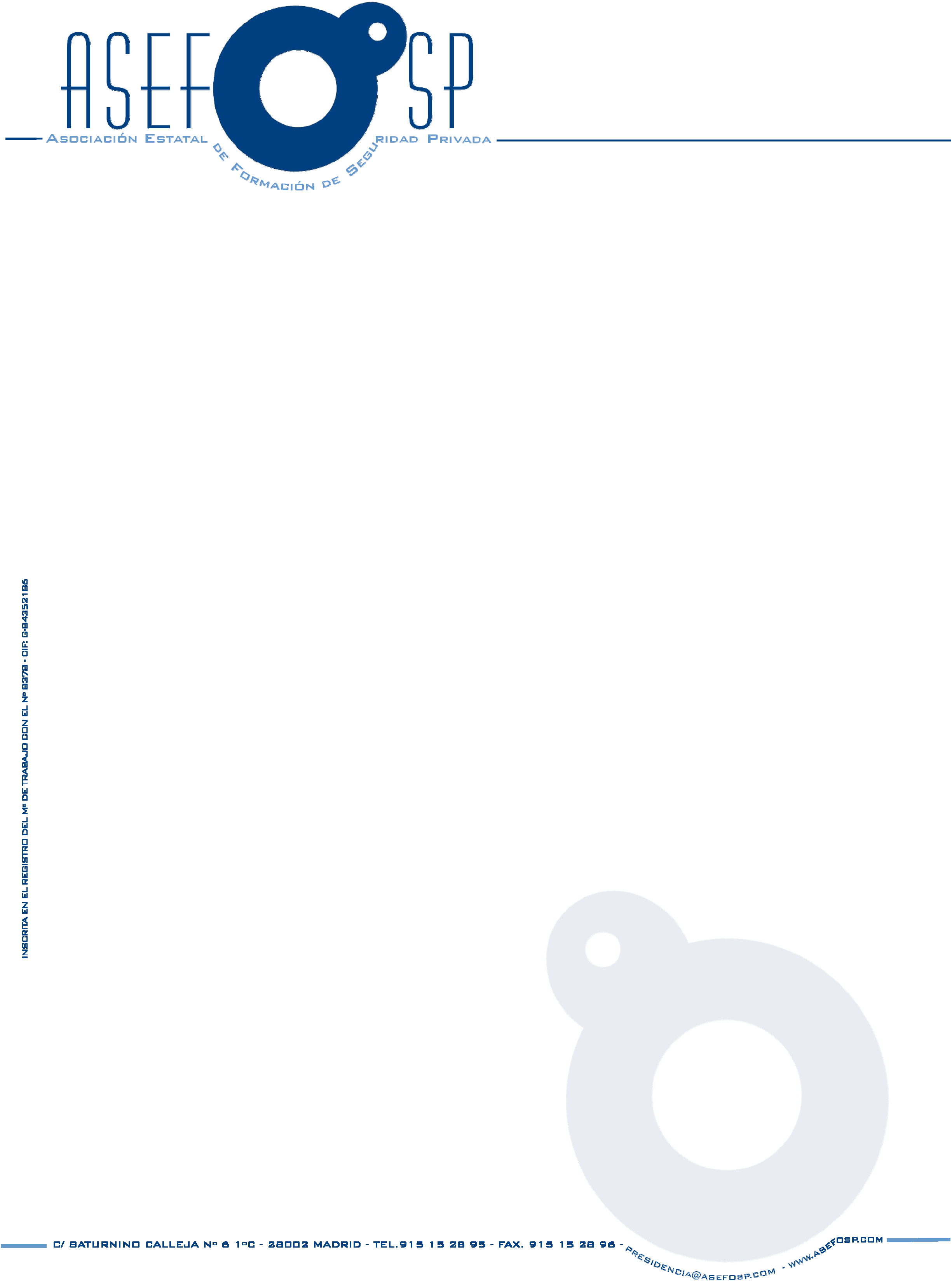 DATOS DEL CENTRO DE FORMACIÓN  ACREDITADOREPRESENTANTE AUTORIZADO ANTE ASEFOSPAUTORIZACION DOMICILIACION BANCARIA DE RECIBOS.Don______________________________________ en representación y con poderes suficientes de la entidad ______________________________________________, autorizo a ASOCIACIÓN ESTATAL DE FORMACIÓN DE SEGURIDAD PRIVADA (ASEFOSP)  con CIF nº G84352186, calle Segundo Mata 6 Planta 1 Local 5, a la utilización del siguiente número de cuenta para efectuar los cargos que procedan en relación al pago de la cuota asociativa como Centro Asociado, por lo que autoriza el cargo de recibos, pago recurrente, por cualquier importe, correspondientes a los pedidos, albaranes y facturas.Mediante la firma de este formulario de orden de domiciliación, usted autoriza a ASEFOSP a enviar órdenes a la entidad indicada debajo, para cargar en el número de cuenta indicado los recibos mensuales correspondientes a la cuota como Centro Asociado. Esta orden tiene como único fin el pago por _____________a ASEFOSP de la cuota de pertenencia a la Asociación en su condición de  Centro AsociadoDATOS DE LA ENTIDAD BANCARIA........................................................................................................................................... (Nombre de la entidad bancaria)........................................................................................................................................... (Domicilio de la Firma y sello de la entidad bancariaDATOS BANCARIOSPágina 1 de 2Solicito a la Junta Directiva de la Asociación Estatal de Formación de Seguridad Privada la admisión  como  miembro  de  dicha  Asociación  con  todos  los  derechos  y  obligaciones establecidos en los Estatutos de la Asociación y me comprometo a abonar la cuota mensual establecida, que será cobrada por la Asociación al inicio de cada mes, autorizando me sea cargada en cuenta bancaria.Toda la información enviada desde este formulario pasará a formar parte de la base de datos de CENTROS ASOCIADOS DE ASEFOSP garantizando la confidencialidad de la misma. **Firma y selloResponsable del centro** Documentación a aportar por fax, e-mail o correo ordinario a la dirección de la sede deASEFOSP, a la atención del Secretario General:• Copia  de  la  autorización de  la  Secretaría de  Estado  de  Seguridad  como  Centro  deFormación de Seguridad Privada• Logo y descripción breve para incluir en la web de ASEFOSP (soporte informático)• Fotocopia del DNI del representante autorizado ante ASEFOSPPara la aceptación de esta solicitud, la empresa solicitante deberá se avalada por tres empresas asociadas a ASEFOSP, que se deben ser detalladas a continuación:EMPRESA                                                                                                     FIRMAPágina 2 de 2DENOMINACIÓN SOCIALCIFFECHA   AUTORIZACIÓN   Y NUMERO DE INSCRIPCIÓN COMO CENTRO EN EL RNSPFECHA   AUTORIZACIÓN   Y NUMERO DE INSCRIPCIÓN COMO CENTRO EN EL RNSPFECHA   AUTORIZACIÓN   Y NUMERO DE INSCRIPCIÓN COMO CENTRO EN EL RNSPFECHA   AUTORIZACIÓN   Y NUMERO DE INSCRIPCIÓN COMO CENTRO EN EL RNSPDIRECCIÓNPORTALPORTALPISOPOBLACIÓNPROVINCIAC.P.C.P.TELÉFONOFAXFAXFAXE-MAILWEBNOMBRE Y APELLIDOSNIFTELÉFONO DE CONTACTO (1)TELÉFONO MÓVIL (2)BANCO/CAJACCC_ _ _ _ / _ _ _ _ / _ _ / _ _ _ _ _ _ _ _ _ _ENTIDAD                 SUCURSAL               D.C.                              NÚMERO DE CUENTADIRECCIÓN